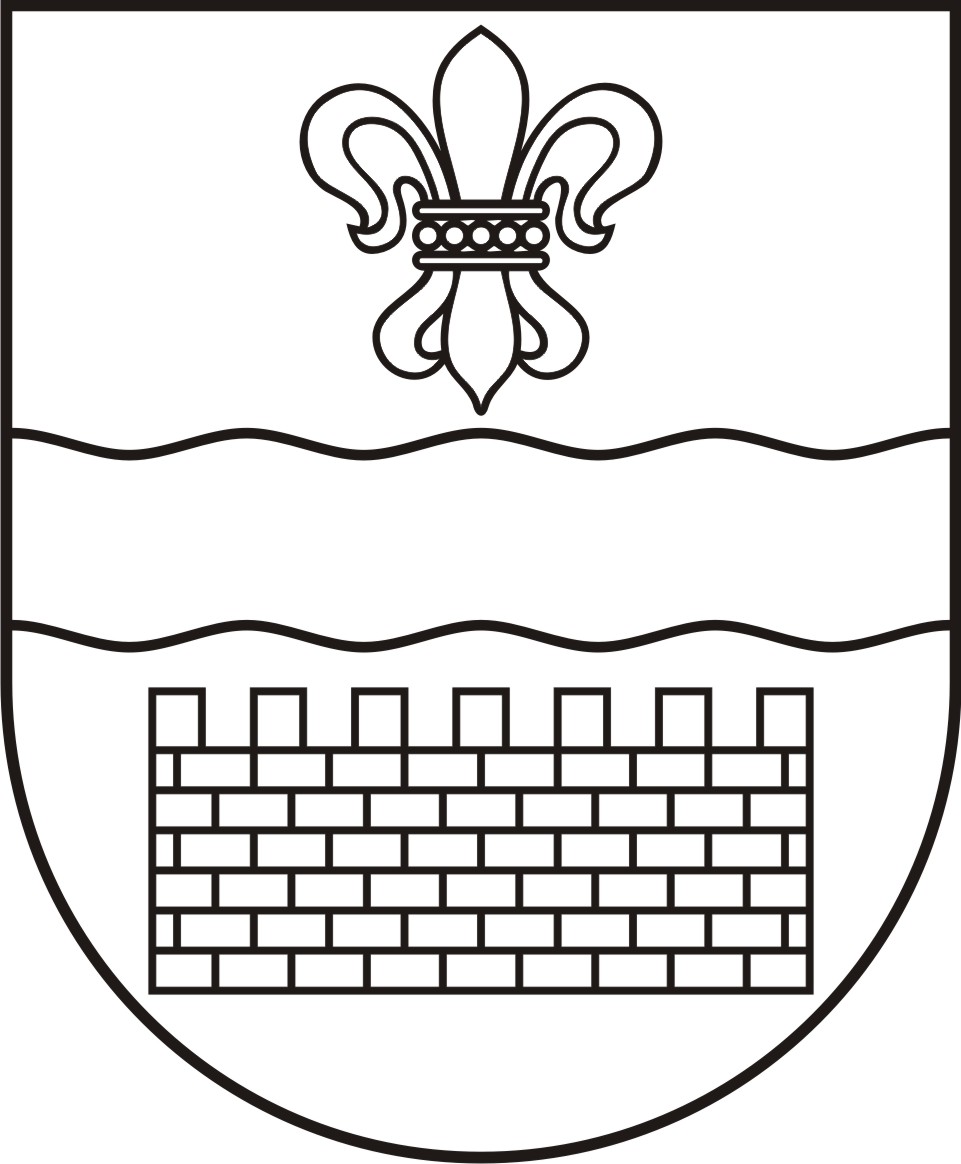  PILSĒTAS DOMEJ. Raiņa Daugavpils 6.vidusskolaReģ. Nr. 2713901222, Komunālā iela 2, , LV-5418, tālr. 65425312, 65421176, tālr./fakss 65423323e-pasts: daug6vsk@inbox.lv, mājas lapa: www.rainisskola.lvPedagogu profesionālās darbības kvalitātes novērtēšanas organizēšanas kārtība J.Raiņa Daugavpils 6.vidusskolāApstiprināta arJ. Raiņa Daugavpils 6.vidusskolas2017. gada 21.novembra direktores rīkojumu Nr.1.8/12Izdota saskaņā ar MK 2017.gada 22.augusta noteikumiem Nr. 501 ”Pedagogu profesionālās darbības kvalitātes novērtēšanas organizēšanas kārtība”,12.punktsI. Vispārīgie jautājumiNoteikumi nosaka pedagogu profesionālās darbības kvalitātes komisijas novērtēšanas (turpmāk – novērtēšana) organizēšanas kārtību, novērtēšanas virzienus un pedagogu profesionālās darbības kvalitātes pakāpju (turpmāk – kvalitātes pakāpe) aprakstu J.Raiņa 6.Daugavpils vidusskolā.Novērtēšanas procesā pedagogam ir tiesības pretendēt uz jebkuru kvalitātes pakāpi, neievērojot pēctecīgumu.Kvalitātes pakāpe ir pedagoga profesionālās darbības novērtēšanas rezultāts, un tā ir spēkā tikai J.Raiņa Daugavpils 6.vidusskolā, kurā veikta pedagoga novērtēšana.Pirmo kvalitātes pakāpi ieguvuša pedagoga profesionālo darbību raksturo:4.1. mērķtiecīgi organizēts mācību process un nodrošināta labvēlīga mācību vide;4.2. piemērotu mācību metožu un sadarbības formas izvēle, kas vērsta uz izglītojamo mācīšanos orientēta procesa organizēšanu un izglītojamo kompetenču veidošanu.Otro kvalitātes pakāpi ieguvuša pedagoga profesionālo darbību raksturo:5.1. mērķtiecīgi organizēts mācību process un nodrošināta labvēlīga mācību vide, kā arī piemērotu mācību metožu un sadarbības formas izvēle, kas vērsta uz izglītojamo mācīšanos orientēta procesa organizēšanu un izglītojamo kompetenču veidošanu;5.2. daudzveidīgu mācību stratēģiju izmantošana ikdienas darbā, sasniedzot un regulāri uzturot izglītojamo spējām atbilstošus sasniegumus;5.3. visaptveroša pedagoģisko procesu izpratne, radot iespējas izglītojamiem sadarboties un izziņas procesā aktīvā darbībā veidot saskarsmes prasmi, attīstīt spējas un kompetences.Trešo kvalitātes pakāpi ieguvuša pedagoga profesionālo darbību raksturo:6.1. mērķtiecīgi organizēts mācību process un nodrošināta labvēlīga mācību vide, kā arī piemērotu mācību metožu un sadarbības formas izvēle, kas vērsta uz izglītojamo mācīšanos orientēta procesa organizēšanu un izglītojamo kompetenču veidošanu;6.2. daudzveidīgu mācību stratēģiju izmantošana ikdienas darbā, sasniedzot un regulāri uzturot augstus izglītojamo sasniegumus;6.3. visaptveroša pedagoģisko procesu izpratne, radot iespējas izglītojamiem sadarboties un izziņas procesā aktīvā darbībā veidot saskarsmes prasmi, attīstīt spējas un kompetences;6.4. prasme rast piemērotus risinājumus gan standarta, gan nestandarta situācijās, izmantojot profesionālo pieredzi un inovācijas pedagoģijā;6.5. aktīva iesaiste personības attīstībā, savas pieredzes pārneses nodrošināšanā un izglītības iestādes attīstības veicināšanā.Piešķirto kvalitātes pakāpi apliecina J.Raiņa Daugavpils 6.vidusskolas direktores , kas izdots līdz 2018. gada 31.maijam.II. Novērtēšanas virzieniJa pedagogs īsteno vispārējās pamatizglītības un vidējas programmu viņa profesionālās darbības kvalitāti novērtē atbilstoši šādiem profesionālās darbības novērtēšanas virzieniem (turpmāk – novērtēšanas virzieni):8.1. pedagoģiskā procesa plānošana, vadīšana un pedagoga darbības rezultātu izvērtējums (pedagoģiskā procesa efektivitāte, mērķtiecīgums, rezultāts);8.2. pedagoga ieguldījums izglītojamā individuālo spēju attīstībā un izglītojamā vajadzību   nodrošināšanā;8.3. pedagoga ieguldījums izglītības iestādes attīstībā;8.4. pedagoga sadarbība, pieredzes uzkrāšana un pārnese.Sociālā pedagoga, skolotāja logopēda un izglītības psihologa novērtēšanu veic atbilstoši šādiem novērtēšanas virzieniem:9.1. līdzdalība pedagoģiskā procesa plānošanā un vadīšanā, pedagoga darbības rezultātu izvērtējums (izglītojamā attīstības diagnosticēšana, rezultātu izvērtējums un atbalsta koordinēšana pedagoģiskajā procesā);9.2. ieguldījums izglītojamā individuālo spēju attīstībā un izglītojamā vajadzību nodrošināšanā (iesaiste problēmu risināšanā, sadarbība ar institūcijām, atgriezeniskās saites nodrošināšana);9.3. ieguldījums izglītības iestādes attīstībā;9.4. pedagoga sadarbība, pieredzes uzkrāšana un pārnese.III. Novērtēšanas procesa organizācijaNovērtēšanas process sastāv no:10.1. pedagoga profesionālās darbības vērtējuma 3 mācību stundās (vispārējās vidējas izglītības skolotājs) vai 3 nodarbībās (sociālais pedagogs, skolotājs logopēds un izglītības psihologs), no kurām divas ir paša pedagoga iniciētas, trešā - pedagogu profesionālās darbības kvalitātes vērtēšanas komisijas iniciēta.Vērtēšanai izmanto mācību stundu vai nodarbību vērošanas un novērtējuma lapas (pielikums Nr.1). 10.2. pedagoga darba pašvērtējuma par iepriekšējo mācību gadu (pielikums Nr.2)2017.gada 21. – 24.novembrī J. Raiņa Daugavpils 6.vidusskola saskaņo izstrādāto kārtību DPIP.  2017.gada 27. – 30.novembrī pēc kārtības saskaņošanas DPIP, J.Raiņa Daugavpils 6.vidusskola nodrošina dokumenta pieejamību izglītības iestādes pedagogiem.Lai pieteiktos novērtēšanai, pedagogs no 01.12.2017. līdz 08.12.2017. iesniedz J.Raiņa Daugavpils 6.vidusskolas direktorei iesniegumu (pielikums Nr.3), norādot kvalitātes pakāpi.J.Raiņa Daugavpils 6. vidusskolas direktore ar rīkojumu nozīmē pedagogu profesionālās darbības kvalitātes novērtēšanas komisiju 5 cilvēku sastāvā, ko veido J.Raiņa Daugavpils 6.vidusskola direktores vietnieces, arodbiedrības pārstāvji, skolas atbalsta personāla pārstāvji. Komisijas pirmo sanāksmi sasauc J.Raiņa Daugavpils 6. vidusskolas direktore, tās laikā no komisijas locekļu vidus tiek ievēlēts komisijas priekšsēdētājs un komisijas sekretārs. Komisijas sēdes ir slēgtas. Komisija izvērtē pašvērtējumu un stundu / nodarbību vērošanas rezultātus, pieņem lēmumu, fiksē protokolā. Komisijas sēdes var notikt, ja tajās piedalās vairāk kā puse komisijas locekļu. Ja komisijas sēde kvoruma trūkuma dēļ nevar notikt, tad komisijas priekšsēdētājs piecu darba dienu laikā sasauc atkārtotu komisijas sēdi.Komisijas locekļi ievēro konfidencialitātes, godprātības, vienlīdzības, taisnīguma un objektivitātes principus, neizpaužot viedokļus, kuri tiek apspriesti komisijas sēdēs, un, pieņemot lēmumus, balstās uz reāliem faktiem un pierādījumiem.J.Raiņa Daugavpils 6. vidusskolas pedagogu profesionālās darbības kvalitātes novērtēšanas darba kārtībaPamatojoties uz kārtības 8. un 9.punkta noteiktajiem profesionālās darbības novērtēšanas virzieniem, pedagogs veic pašvērtējumu, izmantojot šādu formu:J. Raiņa Daugavpils 6. vidusskolas pedagoga ________  /vārds, uzvārds / pašvērtējumsIesniegšanas datums __________________________		Paraksts ____________________Iepazīšanās ar administrācijas vērtējumu 			________________	_______________									/ datums / 	 / paraksts /Ja pedagogs, pretendējot uz izvēlēto (savā iesniegumā norādīto) kvalitātes pakāpi, novērtēšanas rezultātā ir pārsniedzis punktu robežu pakāpes saņemšanai, tad pedagogam netiek piemērota cita (augstāka) kvalitātes pakāpe. Ja pedagogs, pretendējot uz izvēlēto (savā iesniegumā norādīto) kvalitātes pakāpi, novērtēšanas rezultātā nav saņēmis pietiekošu novērtējumu (punktos), tad viņš nesaņem citu (zemāku) kvalitātes pakāpi.Komisijas loceklim jāatturas no piedalīšanās priekšlikuma atbalstīšanā, ja tas skar šī komisijas locekļa personiskās, viņa ģimenes vai radinieku intereses.Pedagoga profesionālās darbības vērtējums 1.kvalitātes pakāpe – ne mazāk kā 67 punkti, kopā tie ir 60% no maksimāli iegūstamā punktu skaita;2.kvalitātes pakāpe – ne mazāk kā 78 punkti (tai skaitā ne mazāk kā 24 punkti jeb 60% no pašvērtējuma), kopā tie ir 70% no maksimāli iegūstamā punktu skaita;3.kvalitātes pakāpe – ne mazāk kā 90 punkti (tai skaitā ne mazāk kā 32 punkti jeb 90% no pašvērtējuma), kopā tie ir 80% no maksimāli iegūstamā punktu skaita.Pirmsskolas pedagoga profesionālās darbības vērtējums 1.kvalitātes pakāpe – ne mazāk kā 91 punkts, kopā tie ir 60% no maksimāli iegūstamā punktu skaita;2.kvalitātes pakāpe – ne mazāk kā 106 punkti (tai skaitā ne mazāk kā 24 punkti jeb 60% no pašvērtējuma), kopā tie ir 70% no maksimāli iegūstamā punktu skaita;3.kvalitātes pakāpe – ne mazāk kā 121 punkti (tai skaitā ne mazāk kā 32 punkti jeb 90% no pašvērtējuma), kopā tie ir 80% no maksimāli iegūstamā punktu skaita.Logopēda profesionālās darbības vērtējums1.kvalitātes pakāpe – ne mazāk kā 48 punkti, kopā tie ir 60% no maksimāli iegūstamā punktu skaita;2.kvalitātes pakāpe – ne mazāk kā 56 punkti (tai skaitā ne mazāk kā 24 punkti jeb 60% no pašvērtējuma), kopā tie ir 70% no maksimāli iegūstamā punktu skaita;3.kvalitātes pakāpe – ne mazāk kā 64 punkti (tai skaitā ne mazāk kā 32 punkti jeb 90% no pašvērtējuma), kopā tie ir 80% no maksimāli iegūstamā punktu skaita.Sociālā pedagoga profesionālās darbības vērtējums1.kvalitātes pakāpe – ne mazāk kā 53 punkti, kopā tie ir 60% no maksimāli iegūstamā punktu skaita;2.kvalitātes pakāpe – ne mazāk kā 61 punkti (tai skaitā ne mazāk kā 24 punkti jeb 60% no pašvērtējuma), kopā tie ir 70% no maksimāli iegūstamā punktu skaita;3.kvalitātes pakāpe – ne mazāk kā 72 punkti (tai skaitā ne mazāk kā 32 punkti jeb 90% no pašvērtējuma), kopā tie ir 80% no maksimāli iegūstamā punktu skaita.Izglītības psihologa profesionālās darbības vērtējums1.kvalitātes pakāpe – ne mazāk kā 60 punkti, kopā tie ir 60% no maksimāli iegūstamā punktu skaita;2.kvalitātes pakāpe – ne mazāk kā 70 punkti (tai skaitā ne mazāk kā 24 punkti jeb 60% no pašvērtējuma), kopā tie ir 70% no maksimāli iegūstamā punktu skaita;3.kvalitātes pakāpe – ne mazāk kā 80 punkti (tai skaitā ne mazāk kā 32 punkti jeb 90% no pašvērtējuma), kopā tie ir 80% no maksimāli iegūstamā punktu skaita.Pedagogu profesionālās kvalifikācijas pakāpes piešķiramas uz šādiem termiņiem:21.1. 1.pakāpe – uz 2 gadiem;21.2. 2.pakāpe – uz 2 gadiem;21.3. 3.pakāpe – uz 3 gadiem.J.Raiņa Daugavpils 6. vidusskolas direktore, pamatojoties uz komisijas priekšlikumu, pieņem lēmumu par kvalitātes pakāpes piešķiršanu vai atteikumu piešķirt kvalitātes pakāpi.Piemaksas apmēru par kvalitātes pakāpi nosaka J.Raiņa Daugavpils 6. vidusskolas direktore, ņemot vērā novērtēšanas procesa rezultātus un pieejamos finanšu līdzekļus.S – pieejamais finansējums budžetā;N – stundu skaits 1.kvalitātes pakāpi ieguvušajiem skolotājiem;K – stundu skaits 2.kvalitātes pakāpi ieguvušajiem skolotājiem;M – stundu skaits 3.kvalitātes pakāpi ieguvušajiem skolotājiem;A (nezināmais) – piemaksa par vienu stundu 1.kvalitātes pakāpēA x N + 2A x K + 3A x M = SA(N + 2K + 3M) = SA = S / (N + 2K + 3M)Piemaksas apmēra noteikšana – katrā nākamajā pakāpē piemaksa par 1 stundu pieaug – 1.kvalitātes pakāpe – A, 2.kvalitātes pakāpe – 2 x A, 3.kvalitātes pakāpe – 3 x A.Piemaksas apjoms par to pašu kvalitātes pakāpi var mainīties katru gadu, pie nosacījuma, ja mainās kopējais finansējums, ko saņem izglītības iestāde, kā arī kvalitātes pakāpi ieguvušo pedagogu skaits.Lai novērtētu tā pedagoga profesionālās darbības kvalitāti, kurš atsāk pedagoģisko darbību pēc prombūtnes, kas ir ilgāka par vienu mācību gadu, vai uzsāk pedagoģisko darbību citā izglītības iestādē, viņam izglītības iestādē jānostrādā vismaz viens gads.Novērtēšanas procesā iekļautajam pedagogam ir tiesības pārtraukt novērtēšanu, par to rakstiski informējot J.Raiņa Daugavpils 6.vidusskolas direktori.Ja pedagogs nepiekrīt novērtējumam, lēmuma apstrīdēšana notiek šādā kārtībā:pedagogs piecu darbdienu laikā var apstrīdēt novērtēšanas rezultātu, iesniedzot rakstisku iesniegumu izglītības iestādes vadītājam, kurā argumentētu komentāru veidā pamato apstrīdēšanas iemeslu;ja novērtēšanas rezultāts ir apstrīdēts, skolas direktore pieaicina papildu vērtētājus (izglītības iestādes dibinātāju vai tā pilnvarotu personu, pedagogu pārstāvi, vai ārējos vērtētājus), kas 15 darbdienu laikā izvērtē direktora un pedagoga viedokli, atzīmē pušu argumentus un sagatavo atzinumu;pamatojoties uz atzinumu, skolas direktore piecu darbdienu laikā pieņem lēmumu par novērtēšanas rezultāta maiņu, atstāšanu bez izmaiņām vai atkārtotu novērtēšanu;pēc atkārtotas profesionālās darbības novērtēšanas ar pieaicinātajiem papildu vērtētājiem tiek pieņemts galīgais lēmums par darba izpildes novērtējumu;lēmumu par kvalitātes pakāpes piešķiršanu pedagogam ir tiesības pārsūdzēt, vēršoties tiesā.Saskaņota Pedagoģiskās padomes sēdē 21.11.2017.protokols Nr.3J. Raiņa Daugavpils 6.vidusskolas direktore					L. KoževņikovaLaika plānojumsNovērtēšanas noriseNo 01.12.2017. līdz 08.12.2017.Pieteikšanās novērtēšanas procesam, iesniedzot J.Raiņa Daugavpils 6. vidusskolas direktorei iesniegumu un norādot kvalitātes pakāpi.No 11.12.2017. līdz 29.12.2017.Komisijas izveide, apstiprināšana un darba procesa plānošana.No 01.01.2018. līdz 31.03.2018.Mācību stundu / nodarbību vērošana (pēc skolotāju un komisijas iniciācijas) un vērtēšana.Līdz 15.04.2018.Pedagogs iesniedz pašvērtējumu.No 16.04.2018. līdz 11.05.2018.Komisija izvērtē pašvērtējumu un mācību stundu / nodarbību rezultātus, pieņem lēmumu, fiksē protokolā.Līdz 06.06.2018.J.Raiņa Daugavpils 6. vidusskolas pedagogu iepazīstināšana ar komisijas lēmumu.Aprakstāmā joma Maksimālais punktu skaitsPedagoga vērtējumsFakti, kas to apliecinaKomisijas vērtējumsFakti, kas to apliecina8.1.p., 9.1.p.3 x 4 = 123 x 4 = 128.2.p, 9.2.p.2 x 4 = 82 x 4 = 88.3.p*, 9.3.p*448.4.p., 9.4.p.3 x 4 = 123 x 4 = 12Kopā:36 punkti36 punktiJomaMaksimālais punktu skaitsPašvērtējums36 punktiPedagoga profesionālās darbības vērtējums mācību stundā76 punktiKopā:112 punktiJomaMaksimālais punktu skaitsPašvērtējums36 punktiPedagoga profesionālās darbības vērtējums rotaļnodarbībās116 punktiKopā:152 punktiJomaMaksimālais punktu skaitsPašvērtējums36 punktiPedagoga profesionālās darbības vērtējums nodarbībās44 punktiMaksimālais punktu skaits80 punktiJomaMaksimālais punktu skaitsPašvērtējums36 punktiPedagoga profesionālās darbības vērtējums nodarbībās52 punktiMaksimālais punktu skaits88 punktiJomaMaksimālais punktu skaitsPašvērtējums36 punktiPedagoga profesionālās darbības vērtējums nodarbībās64 punktiMaksimālais punktu skaits100 punkti